Для размещения в социальных сетях Сегодня мы хотим познакомить Вас с активисткой и волонтёром – Яной Чухрай, начальницей Межмуниципального Хабарского отдела Управления Росреестра по Алтайскому краю. Яна Чухрай является активным волонтёром Хабарского района, она член созданной при главе района волонтерской группы содействия военнослужащим, участвующим в СВО. Яна Александровна стала организатором создания группы по плетению маскировочных сетей в селе Хабары: в марте 2023 года прошла мастер-класс по нескольким техникам плетения в краевой столице, а затем привлекла и научила созданию маскировочных сетей других неравнодушных женщин, в числе которых и матери бойцов, защищающих нашу Родину. В настоящее время в группе более сотни человек, а точки плетения созданы еще в четырёх селах района. Совместным трудом участниц группы сплетено и направлено в зону проведения боевых действий уже почти 100 сетей.На постоянной основе отправляется помощь для защитников Родины: продукты питания, медикаменты, средства личной гигиены, одежда, сигареты и многое другое. Также участники группы помощи стали делать специальные окопные свечи. Из Хабарского района в зону проведения СВО направлено 2 автомобиля УАЗ, запчасти. Членами волонтерской группы в течении года была организована акция «Письма солдату», автопробег, благотворительный концерт, а также турнир по волейболу в поддержку ребят, участвующих в боевых действиях.Сегодня миллионы людей по всей стране объединяются для оказания помощи и поддержки российским бойцам в зоне проведения СВО. Волонтерское движение превращается в массовое, строится на основе высоких моральных качеств, чувстве патриотизма и веры.«Надежный тыл – это фундаментальное условие для Победы! – говорит Яна Чухрай. - Как можно оставаться в стороне, когда наши ребята защищают нашу Родину, наши жизни, будущее наших детей».Помимо этого, Яна Чухрай ведёт активную общественную деятельность. Так, она состоит в Хабарском районном совете женщин. Совет регулярно проводит собрания, на которых обсуждаются направления его деятельности: участницы помогают местным волонтёрам, матерям и многодетным семьям. За почти год существования Женсоветом были организованы различные акции – например, «Женщина, достойная сравнения» к Международному женскому дню, «Самый читающий ребёнок», «Читающая мама–читающий Алтай» и другие.В этом году Яна Чухрай привлекла и других сотрудников Межмуниципального Хабарского отдела к волонтёрской деятельности: в преддверии 9 мая были приведены в порядок  две могилы на местном кладбище. Были выбраны неизвестные могилы: на то, что принадлежат они ветеранам Великой Отечественной войны, указывают лишь поржавевшие звезды на памятниках. Постепенно подобные мероприятия становятся доброй традицией отдела.Сама Яна Чухрай говорит: «Важно сохранять память и передавать её будущим поколениям. Я призываю и другие организации принимать участие в подобных мероприятиях, привлекать молодежь, поскольку в патриотизме молодежи – будущее России». 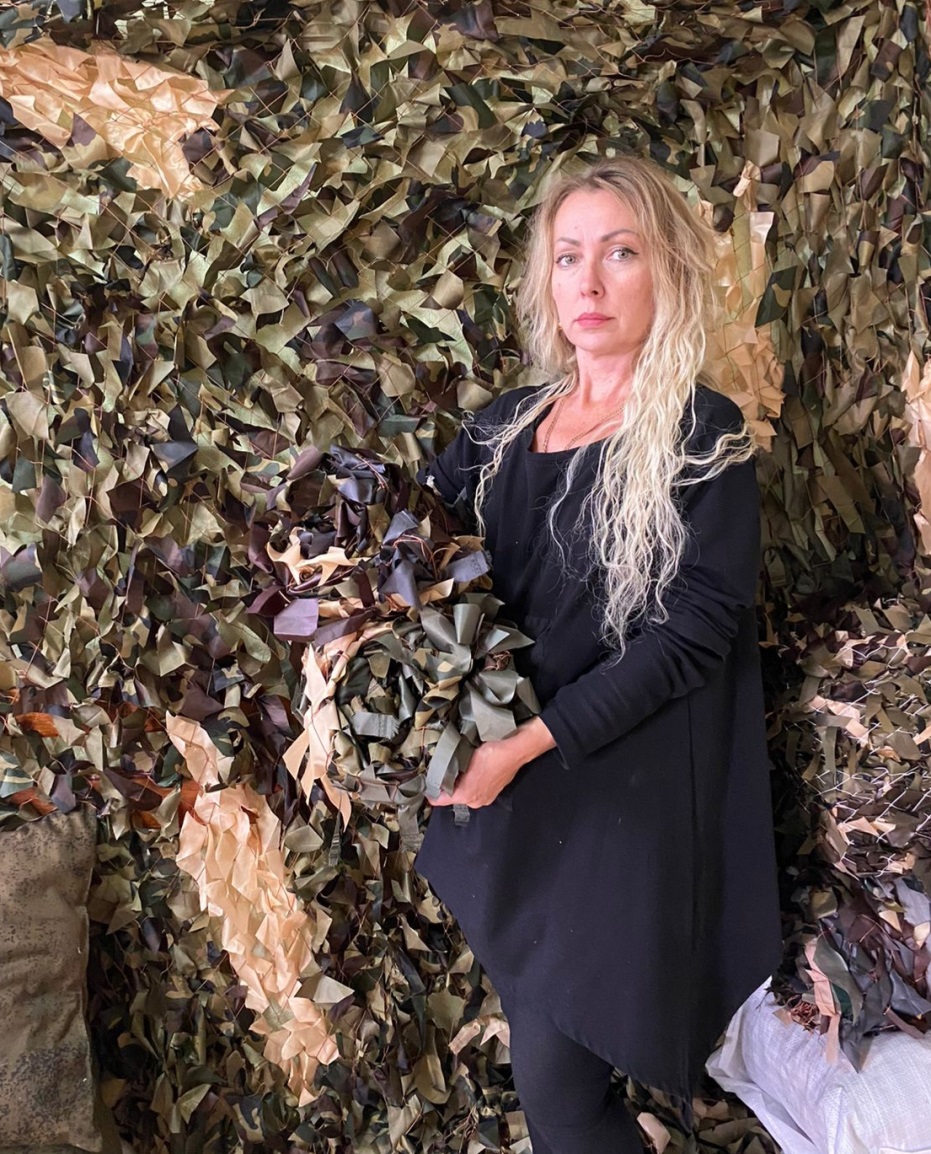 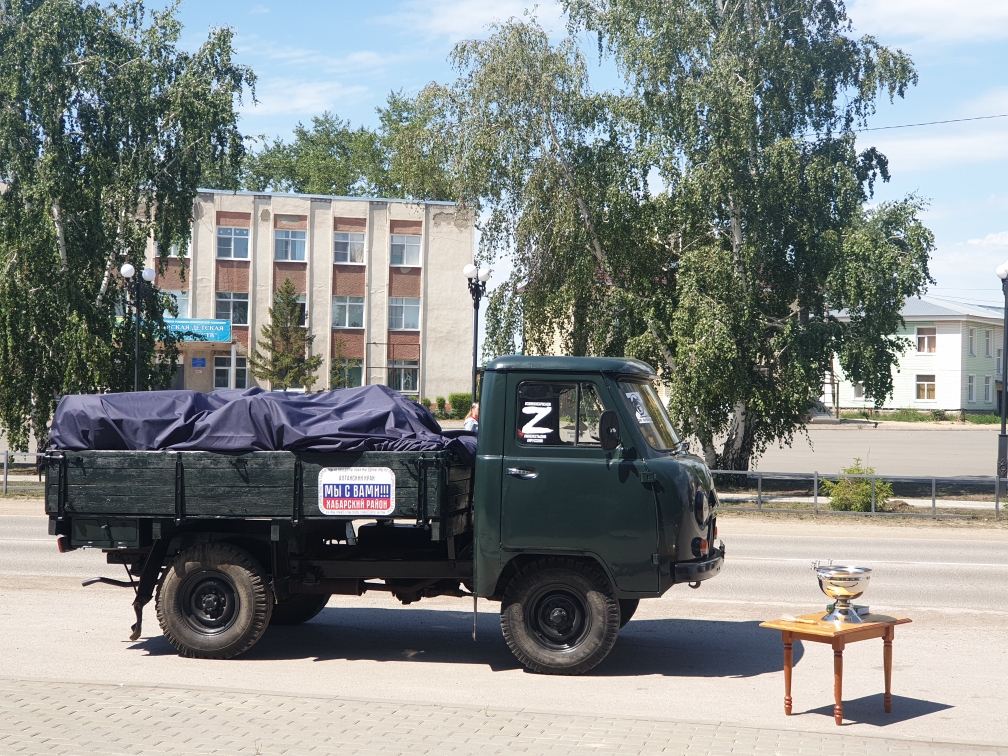 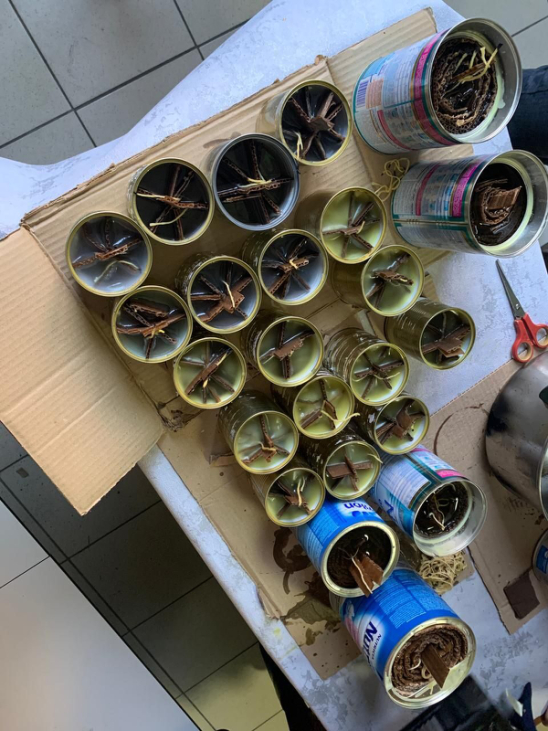 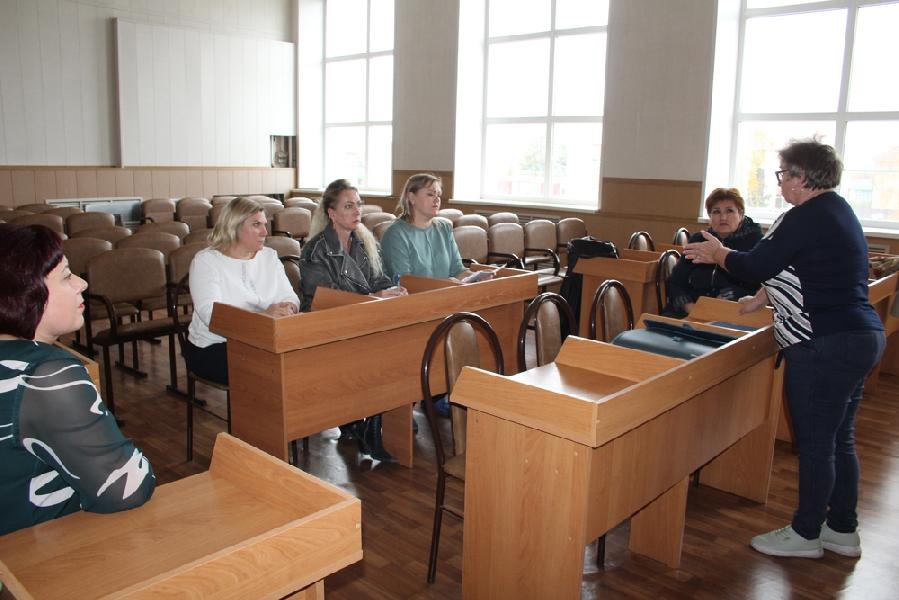 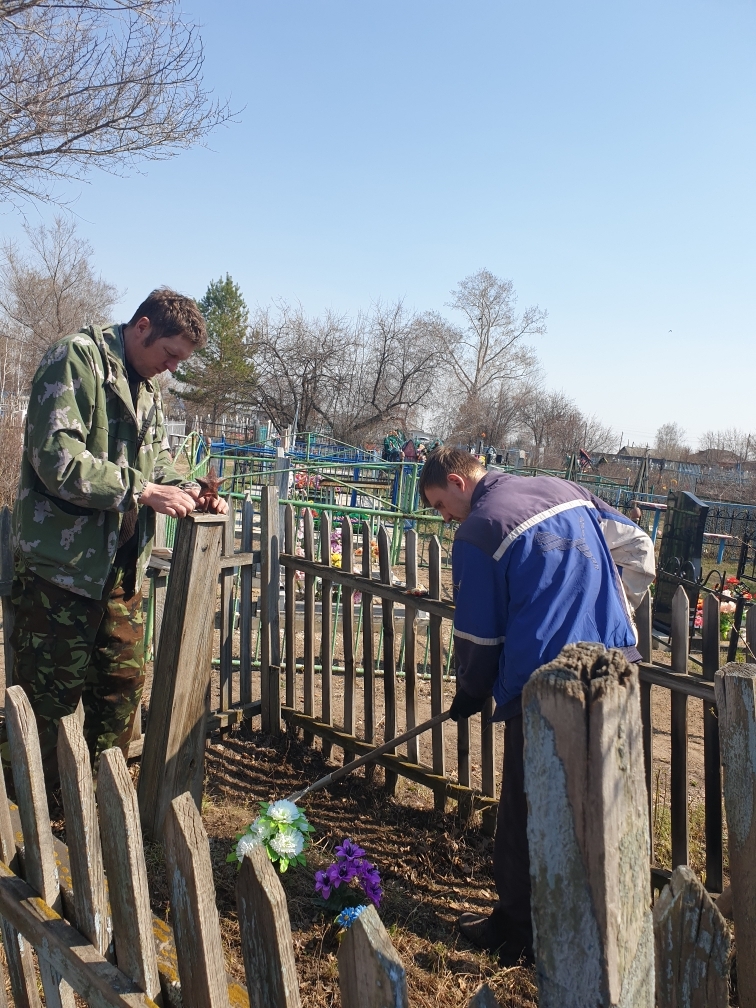 